Üniversitemiz ihtiyaçlarına binaen aşağıda cins ve miktarı belirtilen mal/malzeme veya hizmet 4734 Sayılı Kanunun ilgili maddeleri uyarınca satın alınacaktır. Cins ve nevi belirtilen mal/hizmet ve emtiaların KDV hariç olmak üzere satın alınma fiyat teklifinizin …../…../2020 tarihinde saat 17:00’ a kadar bildirilmesi rica olunur.1- Teklif KDV hariç Türk Lirası ( TL ) olarak bildirilecektir.2- İdare gerek gördüğünde satın alınan malzeme bedeli tutarınca sözleşme yapabilir.3- Malzemeler	Teslimi olacaktır.4- 4734 sayılı Kamu İhale Kanunu 22(a.b.c,d) maddesi gereğince mal alımı konusu iş için kendimiz veya başkaları adına doğrudan veya dolaylı olarak, asaleten veya vekaleten birden fazla teklif vermediğimizi beyan ediyoruz.5- Aldığınız herhangi bir teklifi veya en düşük teklifi seçmek zorunda olmadığınızı kabul ediyoruz konusu işle ilgili olmak üzere idarenizce yapılacak / yaptırılacak diğer işlerde idareniz çıkarlarına aykırı düşecek hiçbir eylem ve oluşum içinde olmayacağımızı taahhüt ederiz.Firma:											KAŞET.C. Kimlik No:Vergi No:EK: Teknik Şartname (2 Sayfa)Not: Firma Kaşelerinde vergi numaralarının belirgin olması gerekmektedir. Belirgin olmaması halinde yazılması. Gerçek kişilerde T.C. kimlik numarasının yazılması. Belirtilmemesi durumunda teklifler geçersiz sayılacaktır. SON TEKLİF VERME TARİHİ: 28/02/2020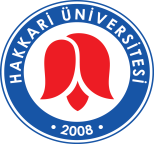 T.C.HAKKARİ ÜNİVERSİTESİ REKTÖRLÜĞÜ 
İDARİ VE MALİ İŞLER DAİRE BAŞKANLIĞIDOĞRUDAN TEMİN TUTANAĞI(TEKLİF MEKTUBU)SATINALINACAK / YAPTIRILACAK MAL VE HİZMETİNSATINALINACAK / YAPTIRILACAK MAL VE HİZMETİNSATINALINACAK / YAPTIRILACAK MAL VE HİZMETİNSATINALINACAK / YAPTIRILACAK MAL VE HİZMETİNSATINALINACAK / YAPTIRILACAK MAL VE HİZMETİNSATINALINACAK / YAPTIRILACAK MAL VE HİZMETİNS.NMalzeme / CinsiMiktarıBirimiBirim FiyatıToplam Tutarı1Ekli Teknik Şartnamede belirtilen Fotokopi makinelerinin 1 Yıllık bakım onarım işi (sözleşme tarihinden itibaren)1Yıl2345678910111213TOPLAMTOPLAMTOPLAMTOPLAM